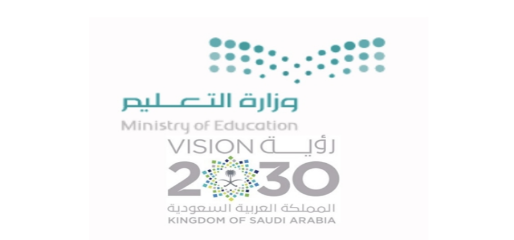 اختبار نهاية الفصل لمادة لغتي الجميلة الصف الخامس الابتدائي الفصل الدراسي الثاني ( الدور الأول ) لعام 1443هـطالبتي: استعيني بربك وتوكلي عليه , ثم أقرئي تعليمات الإختباربعناية قبل البدء:استخدمي القلم الأزرق للإجابة على الأسئلة.تأكدي من كتابة اسمك ورقم جلوسك على الورقة.جاوبي بهدوء وعند الحاجة لمساعدة ارفعي يدك.نفذي المطلوب منك تماما كما هو في ورقة الأسئلة.تأكدي من حلك لجميع الأسئلة والأوراق.عدم مغادرة اللجنة الا عند التوقيع في كشوف الأسماء.عدد الأوراق 4 / عدد الأسئلة 6الدرجة الكلية المستحقةالدرجة الكلية المستحقةرقماكتابةالأسئلةالدرجةالدرجةاسم المصححة   التوقيعاسم المراجعة   التوقيعاسم المدققة   التوقيعالأسئلةرقماكتابةالسؤال الأول(فهم المقروء)(10)السؤال الثاني(الوظيفة النحوية)(6)السؤال الثالث(الصنف اللغوي)(6)السؤال الرابع(الأسلوب اللغوي)(6)السؤال الخامس(الرسم الكتابي)(6)المجموع النهائي(40)